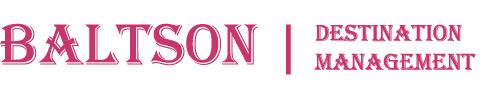 ИНДИВИДУАЛЬНЫЕ ТУРЫ ИЗ РЕГИОНОВ КАВКАЗАИндивидуальные пакеты из регионов Кавказа, ежедневно под запрос:* стоимость индивидуальных экскурсионных пакетов не включает питание, размещение в гостинице и трансферы, оплачивается дополнительно СТОИМОСТЬ РАЗМЕЩЕНИЯ В ОТЕЛЯХ/ТУРКОМПЛЕКСАХ ЗА НОМЕР В НОЧЬ FIT В РУБЛЯХ, БРУТТО:Транспортное обслуживание в Северной Осетии:Транспортное обслуживание в Грозном, Чеченская республика:Транспортное обслуживание в Дагестане:Транспортное обслуживание в Кавминводах:ОРИЕНТИРОВОЧНАЯ СТОИМОСТЬ ВХОДНЫХ БИЛЕТОВ И ОПЛАТ НА МЕСТЕ ПО МАРШРУТАМ ПРОГРАММАМИндивидуальный пакетВ индивидуальные пакеты включены экскурсииСтоимость за ПАКЕТ в руб. БРУТТОСтоимость за ПАКЕТ в руб. БРУТТОСтоимость за ПАКЕТ в руб. БРУТТОСтоимость за ПАКЕТ в руб. БРУТТОИндивидуальный пакетВ индивидуальные пакеты включены экскурсии1 – 3 PAX4 – 7 PAX8 – 14 PAX15 – 19 PAXПрограммы из ВладикавказаПрограммы из ВладикавказаПрограммы из ВладикавказаПрограммы из ВладикавказаПрограммы из ВладикавказаПрограммы из ВладикавказаПривет Алания! 3 экскурсииот 2 до 7 ночей- Исторический город Владикавказ- Открывая Осетию: знакомство с историей и традициями!- Краски Цейского ущелья!28000380004800057000В гости к аланам4 экскурсииот 4 до 7 ночей- Исторический город Владикавказ- Открывая Осетию: знакомство с историей и традициями!- Незабываемый день в горах Осетии!- Горная Дигория – путешествие к порогу неба!42000580007200084000Осетия - Ингушетия3 экскурсииот 2 до 7 ночей- Исторический город Владикавказ- Открывая Осетию: знакомство с историей и традициями!- Горная Ингушетия: красота гор и сила традиций!28000380004800057000Программы из Владикавказа и ГрозногоПрограммы из Владикавказа и ГрозногоПрограммы из Владикавказа и ГрозногоПрограммы из Владикавказа и ГрозногоПрограммы из Владикавказа и ГрозногоПрограммы из Владикавказа и ГрозногоЧечня – Осетия4 экскурсииот 3 до 7 ночей- В Чеченскую республику на два дня- Открывая Осетию: знакомство с историей и традициями!- Исторический город Владикавказ45000580006000070000Программы из КавминводПрограммы из КавминводПрограммы из КавминводПрограммы из КавминводПрограммы из КавминводПрограммы из КавминводКавминводы – Осетия4 экскурсииот 3 до 7 ночей- Медовые водопады – Кисловодск обзорная экскурсия- Обзорная в Пятигорске – переезд – Обзорная во Владикавказе- Открывая Осетию: знакомство с историей и традициями!- Краски Цейского ущелья!450006500090000105000Кавминводы – Осетия - Ингушетия4 экскурсииот 3 до 7 ночей- Кисловодск и Медовые водопады- Обзорная в Пятигорске – переезд – Обзорная во Владикавказе- Открывая Осетию: знакомство с историей и традициями!- Горная Ингушетия: красота гор и сила традиций!450006500090000105000Кавминводы – Приэльбрусье3 экскурсииот 3 до 7 ночей- Обзорная экскурсия в Пятигорске - Кисловодск и Медовые водопады- Путешествие к Эльбрусу26000370004800057000Кавминводы – Домбай4 экскурсииот 4 до 7 ночей- Обзорная экскурсия в Пятигорске - Кисловодск и Медовые водопады- К вершинам Домбая на два дня45000580006000070000Программы из МахачкалыПрограммы из МахачкалыПрограммы из МахачкалыПрограммы из МахачкалыПрограммы из МахачкалыПрограммы из МахачкалыОгни Дагестана3 экскурсииот 2 до 7 ночей- экскурсия в Дербент- экскурсия в Гуниб и Гамсутль- Сулакский каньон и бархан Сарыкум34000520006800078000Сокровища Дагестана3 экскурсииот 2 до 7 ночей- экскурсия в Дербент- экскурсия в Кубачи и Кала-Кореш- Сулакский каньон и бархан Сарыкум34000520006800078000В СТОИМОСТЬ ПАКЕТОВ ВКЛЮЧЕНО:- индивидуальная программа экскурсионных пакетов, будет проведена только для вас и вашей компании гидом из нашей профессиональной команды,- квалифицированные водители по маршрутам экскурсий на комфортабельном транспорте: автомобили, минивэны, автобусы,- в зависимости от погодных условий в день экскурсии и по согласованию с заказчиком маршрут программы может быть скорректированОПЛАЧИВАЕТСЯ ДОПОЛНИТЕЛЬНО:ОПЛАЧИВАЕТСЯ ДОПОЛНИТЕЛЬНО:ОПЛАЧИВАЕТСЯ ДОПОЛНИТЕЛЬНО:ОПЛАЧИВАЕТСЯ ДОПОЛНИТЕЛЬНО:- размещение в отелях/туркомплексах/санаториях по маршрутам программ- размещение в отелях/туркомплексах/санаториях по маршрутам программ- размещение в отелях/туркомплексах/санаториях по маршрутам программ- размещение в отелях/туркомплексах/санаториях по маршрутам программ- трансферы по прибытии и по окончании программы- трансферы по прибытии и по окончании программы- трансферы по прибытии и по окончании программы- трансферы по прибытии и по окончании программы- питание: обеды и ужины, организация пикника в живописном месте в горах- питание: обеды и ужины, организация пикника в живописном месте в горах- питание: обеды и ужины, организация пикника в живописном месте в горах- питание: обеды и ужины, организация пикника в живописном месте в горах- все билеты оплачиваются дополнительно по маршруту экскурсий на месте: на канатные подъёмники в горах, в термальные бассейны, в природные заповедники, в музеи и архитектурные комплексы- все билеты оплачиваются дополнительно по маршруту экскурсий на месте: на канатные подъёмники в горах, в термальные бассейны, в природные заповедники, в музеи и архитектурные комплексы- все билеты оплачиваются дополнительно по маршруту экскурсий на месте: на канатные подъёмники в горах, в термальные бассейны, в природные заповедники, в музеи и архитектурные комплексы- все билеты оплачиваются дополнительно по маршруту экскурсий на месте: на канатные подъёмники в горах, в термальные бассейны, в природные заповедники, в музеи и архитектурные комплексы- входные билеты, покупки сувениров и траты в магазинчиках в горах оплачиваются только наличными- входные билеты, покупки сувениров и траты в магазинчиках в горах оплачиваются только наличными- входные билеты, покупки сувениров и траты в магазинчиках в горах оплачиваются только наличными- входные билеты, покупки сувениров и траты в магазинчиках в горах оплачиваются только наличнымиРЕКОМЕНДУЕМ ПРИОБРЕСТИ ДОПОЛНИТЕЛЬНО:РЕКОМЕНДУЕМ ПРИОБРЕСТИ ДОПОЛНИТЕЛЬНО:РЕКОМЕНДУЕМ ПРИОБРЕСТИ ДОПОЛНИТЕЛЬНО:РЕКОМЕНДУЕМ ПРИОБРЕСТИ ДОПОЛНИТЕЛЬНО:АЛАНСКИЙ ВЕЧЕР – шоу-программа в этно-национальном стиле с ужином и дегустациейВЗРОСЛЫЙРЕБЕНОК, до 18 летДетское меню, до 8 летАЛАНСКИЙ ВЕЧЕР – шоу-программа в этно-национальном стиле с ужином и дегустацией2750 руб.2350 руб.700 руб.Представление конно-драматического театра НАРТЫ - 1550 руб./чел.Представление конно-драматического театра НАРТЫ - 1550 руб./чел.Представление конно-драматического театра НАРТЫ - 1550 руб./чел.Представление конно-драматического театра НАРТЫ - 1550 руб./чел.РазмещениеКатегория номераПериодDblДвухм-оеTwinДвухм-оеSingleОдном.Triple*Трех-оеDBL+СH2вз+1ребDBL+2СH2вз+2ребQUADЧетр-оеBreakfastЗавтракОтели во ВладикавказеОтели во ВладикавказеОтели во ВладикавказеОтели во ВладикавказеОтели во ВладикавказеОтели во ВладикавказеОтели во ВладикавказеОтели во ВладикавказеОтели во ВладикавказеОтели во ВладикавказеОтели во ВладикавказеКадгарон Отель 3*http://www.kadgaron.ruстандарт12.03.2021-30.11.202137503750345067505625- 7500БуфетГостиница Владикавказ 3*http://intourist-ossetia.ruстандарт12.03.2021-30.11.202140504050345060755625- - Шв. столГостиница Владикавказ 3*http://intourist-ossetia.ruкомфорт12.03.2021-30.11.2021669066906000100359450- - Шв. столОтель Планета Люкс 3*http://hotelplanetlux.ruстандарт12.03.2021-30.11.202148004800292572006750- - Шв. столОтель Планета Люкс 3*http://hotelplanetlux.ruкомфорт12.03.2021-30.11.202161506150442592258550- 11400Шв. столОлимп-Плаза 3*https://olimpplaza.ruстандарт12.03.2021-30.11.202155505550502577256975- 9750Шв. столГранд Отель Александровский 4*https://www.aleksandrovski.ruстандарт12.03.2021-30.11.2021145501455013800- - - - Шв. столГранд Отель Александровский 4*https://www.aleksandrovski.ruсупериор12.03.2021-30.11.20211680016800160502452524525-  - Шв. столОтели/туркомплексы в Куртатинском и Кармадонском ущельях ОсетииОтели/туркомплексы в Куртатинском и Кармадонском ущельях ОсетииОтели/туркомплексы в Куртатинском и Кармадонском ущельях ОсетииОтели/туркомплексы в Куртатинском и Кармадонском ущельях ОсетииОтели/туркомплексы в Куртатинском и Кармадонском ущельях ОсетииОтели/туркомплексы в Куртатинском и Кармадонском ущельях ОсетииОтели/туркомплексы в Куртатинском и Кармадонском ущельях ОсетииОтели/туркомплексы в Куртатинском и Кармадонском ущельях ОсетииОтели/туркомплексы в Куртатинском и Кармадонском ущельях ОсетииОтели/туркомплексы в Куртатинском и Кармадонском ущельях ОсетииОтели/туркомплексы в Куртатинском и Кармадонском ущельях ОсетииРоза ветров 4*, Фиагдонское ущельеhttp://www.rozavetrov15.ruстандарт12.03.2021-30.04.20218100810069751192510350- - Шв. столРоза ветров 4*, Фиагдонское ущельеhttp://www.rozavetrov15.ruстандарт01.05.2021-10.05.20218790879077251305010800- - Шв. столРоза ветров 4*, Фиагдонское ущельеhttp://www.rozavetrov15.ruстандарт11.05.2021-30.06.20218100810069751192510350- - Шв. столРоза ветров 4*, Фиагдонское ущельеhttp://www.rozavetrov15.ruстандарт01.07.2021-30.09.20218790879077251305010800- - Шв. столРоза ветров 4*, Фиагдонское ущельеhttp://www.rozavetrov15.ruстандарт01.10.2021-30.11.20218100810069751192510350- - Шв. столОтели/туркомплексы в Цейском ущелье ОсетииОтели/туркомплексы в Цейском ущелье ОсетииОтели/туркомплексы в Цейском ущелье ОсетииОтели/туркомплексы в Цейском ущелье ОсетииОтели/туркомплексы в Цейском ущелье ОсетииОтели/туркомплексы в Цейском ущелье ОсетииОтели/туркомплексы в Цейском ущелье ОсетииОтели/туркомплексы в Цейском ущелье ОсетииОтели/туркомплексы в Цейском ущелье ОсетииОтели/туркомплексы в Цейском ущелье ОсетииОтели/туркомплексы в Цейском ущелье ОсетииОтели/туркомплексы в Дигорском ущелье ОсетииОтели/туркомплексы в Дигорском ущелье ОсетииОтели/туркомплексы в Дигорском ущелье ОсетииОтели/туркомплексы в Дигорском ущелье ОсетииОтели/туркомплексы в Дигорском ущелье ОсетииОтели/туркомплексы в Дигорском ущелье ОсетииОтели/туркомплексы в Дигорском ущелье ОсетииОтели/туркомплексы в Дигорском ущелье ОсетииОтели/туркомплексы в Дигорском ущелье ОсетииОтели/туркомплексы в Дигорском ущелье ОсетииОтели/туркомплексы в Дигорском ущелье ОсетииТК Порог Небаhttp://porogneba.ruстандарт12.03.2021-30.11.202143504350330056255625- 7200БуффетTana Park Hotel 3*http://tanapark.ruстандарт12.03.2021-30.11.20219000900075001260010800- 16200Шв. столОтели/санатории в Кавминводах: Пятигорск, Кисловодск, Ессентуки, Железноводск Отели/санатории в Кавминводах: Пятигорск, Кисловодск, Ессентуки, Железноводск Отели/санатории в Кавминводах: Пятигорск, Кисловодск, Ессентуки, Железноводск Отели/санатории в Кавминводах: Пятигорск, Кисловодск, Ессентуки, Железноводск Отели/санатории в Кавминводах: Пятигорск, Кисловодск, Ессентуки, Железноводск Отели/санатории в Кавминводах: Пятигорск, Кисловодск, Ессентуки, Железноводск Отели/санатории в Кавминводах: Пятигорск, Кисловодск, Ессентуки, Железноводск Отели/санатории в Кавминводах: Пятигорск, Кисловодск, Ессентуки, Железноводск Отели/санатории в Кавминводах: Пятигорск, Кисловодск, Ессентуки, Железноводск Отели/санатории в Кавминводах: Пятигорск, Кисловодск, Ессентуки, Железноводск Отели/санатории в Кавминводах: Пятигорск, Кисловодск, Ессентуки, Железноводск Бештау 3*, Пятигорскhttps://www.hotel-beshtau.ruстандарт12.03.2021-30.11.2021660066005850- - - - Шв. столБештау 3*, Пятигорскhttps://www.hotel-beshtau.ruкомфорт12.03.2021-30.11.2021690069006300840084009900- Шв. столИнтурист 3*, Пятигорскhttp://hotel-intourist.ruстандарт12.03.2021-30.11.2021525052504500- - - - Шв. столИнтурист 3*, Пятигорскhttp://hotel-intourist.rujunior suit12.03.2021-30.11.2021690069006300840084009900- Шв. столОтели/туркомплексы в Приэльбрусье: Терскол, Азау Отели/туркомплексы в Приэльбрусье: Терскол, Азау Отели/туркомплексы в Приэльбрусье: Терскол, Азау Отели/туркомплексы в Приэльбрусье: Терскол, Азау Отели/туркомплексы в Приэльбрусье: Терскол, Азау Отели/туркомплексы в Приэльбрусье: Терскол, Азау Отели/туркомплексы в Приэльбрусье: Терскол, Азау Отели/туркомплексы в Приэльбрусье: Терскол, Азау Отели/туркомплексы в Приэльбрусье: Терскол, Азау Отели/туркомплексы в Приэльбрусье: Терскол, Азау Отели/туркомплексы в Приэльбрусье: Терскол, Азау ТК Альпинаhttp://www.alpina-elbrus.ruстандарт12.03.2021-28.04.202155505550555082508250- 9000БуффетТК Альпинаhttp://www.alpina-elbrus.ruстандарт29.04.2021-30.11.202142004200420063006300- 8250БуффетОтели в Грозном Отели в Грозном Отели в Грозном Отели в Грозном Отели в Грозном Отели в Грозном Отели в Грозном Отели в Грозном Отели в Грозном Отели в Грозном Отели в Грозном Беркат 3*https://hotel-berkat.ruстандарт12.03.2021-30.11.202160006000375082507500- - БуффетОтели/туркомплексы в Дагестане: Махачкала, Дербент, Гуниб Отели/туркомплексы в Дагестане: Махачкала, Дербент, Гуниб Отели/туркомплексы в Дагестане: Махачкала, Дербент, Гуниб Отели/туркомплексы в Дагестане: Махачкала, Дербент, Гуниб Отели/туркомплексы в Дагестане: Махачкала, Дербент, Гуниб Отели/туркомплексы в Дагестане: Махачкала, Дербент, Гуниб Отели/туркомплексы в Дагестане: Махачкала, Дербент, Гуниб Отели/туркомплексы в Дагестане: Махачкала, Дербент, Гуниб Отели/туркомплексы в Дагестане: Махачкала, Дербент, Гуниб Отели/туркомплексы в Дагестане: Махачкала, Дербент, Гуниб Отели/туркомплексы в Дагестане: Махачкала, Дербент, Гуниб Сарыкум 4*https://sarykum-hotel.comстандарт12.03.2021-30.11.202169006900630084007800- - Шв. столОтель Жак 4*https://www.hoteljacques.ruстандарт12.03.2021-30.11.202175007500687593758750- - Шв. столОтель Жак 4*https://www.hoteljacques.ruстандарт+12.03.2021-30.11.2021812581257500100009375- - Шв. столCentral City Hotel 3*http://centralcityhotel.ru/mahachkalaделюкс12.03.2021-28.04.202152505250400072506500- - Шв. столГостиница Каспий 3*стандарт12.03.2021-28.04.202127502750250037503375- - Шв. столАлые Паруса 3*http://www.scarletsails-derbent.ruстандарт12.03.2021-30.11.202166006600580082007500- - Шв. столТК Орлиное гнездоhttp://turcomplex.ruстандарт12.03.2021-30.11.202156005600480078007200- - Буффет№Наименование услугиСтоимость за услугу/руб.Стоимость за услугу/руб.Стоимость за услугу/руб.№Наименование услуги1 – 3 PAX4 – 7 PAX8 – 19 PAX1Встреча в аэропорту Владикавказа и трансфер в гостиницу в черте города.1400400056002Трансфер из гостиницы в черте города в аэропорт Владикавказа.1400400056003Встреча на ж/д вокзале Владикавказа и трансфер в гостиницу в черте города.800240040004Трансфер из гостиницы в черте города на ж/д вокзал Владикавказа.800240040005Встреча в аэропорту/на ж.д. вокзале Владикавказа и трансфер в гостиницу в Фиагдоском ущелье.3200560080006Трансфер из гостиницы в Фиагдоском ущелье в аэропорт/ на ж.д. вокзал Владикавказа.3200560080007Трансфер из/в гостиницы в Фиагдоском ущелье в центр Владикавказа в одну сторону.3200560080008Встреча в аэропорту/на ж.д. вокзале Владикавказа и трансфер в гостиницу в Цейском ущелье.640011200144009Трансфер из гостиницы в Цейском ущелье в аэропорт/ на ж.д. вокзал Владикавказа.6400112001440010Трансфер из/в гостиницы в Цейском ущелье в центр Владикавказа в одну сторону.6400112001440011Встреча в аэропорту/на ж.д. вокзале Владикавказа и трансфер в гостиницу в Дигорском ущелье.11200144001840012Трансфер из гостиницы в Дигорском ущелье в аэропорт/ на ж.д. вокзал Владикавказа.11200144001840013Трансфер из/в гостиницы в Дигорском ущелье в центр Владикавказа в одну сторону.11200144001840014Транспорт по городу Владикавказ/по республике за один час аренды1120 1600 /мин. 3 часа2400 /мин. 5 часов№Наименование услугиСтоимость за услугу/руб.Стоимость за услугу/руб.Стоимость за услугу/руб.№Наименование услуги1 – 3 PAX4 – 7 PAX8 – 19 PAX1Встреча в аэропорту Грозного и трансфер в гостиницу в черте города.1400400056002Трансфер из гостиницы в черте города в аэропорт Грозного.1400400056003Встреча на ж/д вокзале Грозного и трансфер в гостиницу в черте города.800240040004Трансфер из гостиницы в черте города на ж/д вокзал Грозного.800240040005Транспорт по городу Грозный/по республике за один час аренды1120 1600 /мин. 3 часа2400 /мин. 5 часов№Наименование услугиСтоимость за услугу/руб.Стоимость за услугу/руб.Стоимость за услугу/руб.№Наименование услуги1 – 3 PAX4 – 7 PAX8 – 19 PAX1Встреча в аэропорту Махачкалы и трансфер в гостиницу в черте города.1400400056002Трансфер из гостиницы в черте города в аэропорт Махачкалы.1400400056003Встреча на ж/д вокзале Махачкалы и трансфер в гостиницу в черте города.800240040004Трансфер из гостиницы в черте города на ж/д вокзал Махачкалы.800240040005Транспорт по городу Махачкала/по республике за один час аренды1120 1600 /мин. 3 часа2400 /мин. 5 часов№Наименование услугиСтоимость за услугу/руб.Стоимость за услугу/руб.Стоимость за услугу/руб.№Наименование услуги1 – 3 PAX4 – 7 PAX8 – 19 PAX1Встреча в аэропорту Минеральные Воды и трансфер в гостиницу в черте города Пятигорск1600400058002Трансфер из гостиницы в черте города Пятигорск в аэропорт Минеральные Воды1600400058003Встреча на ж/д вокзале Мин-Воды и трансфер в гостиницу в черте города Пятигорск1600400058004Трансфер из гостиницы в черте города Пятигорск на ж/д вокзал Мин-Воды1600400058005Транспорт по городу/по краю за один час аренды1200 1600 /мин. 3 часа2400 /мин. 5 часовНаименование посещенияВзрослый / Ребенок (руб./чел)- входной билет в «Город мертвых» в Даргавсе100- входной билет канатно-кресельная дорога в Цейском ущелье - 300 руб. с чел., термальный бассейн – 300 руб. с чел.300- термальный комплекс Бирагзанг300- въезд на территорию природного заповедника Эрзи100- дополнительно оплачивается: билеты на канатную дорогу в Приэльбрусье1500- дополнительно оплачивается: билеты на канатную дорогу в Домбае1200- посещение термального комплекса «Жемчужина Кавказа»350